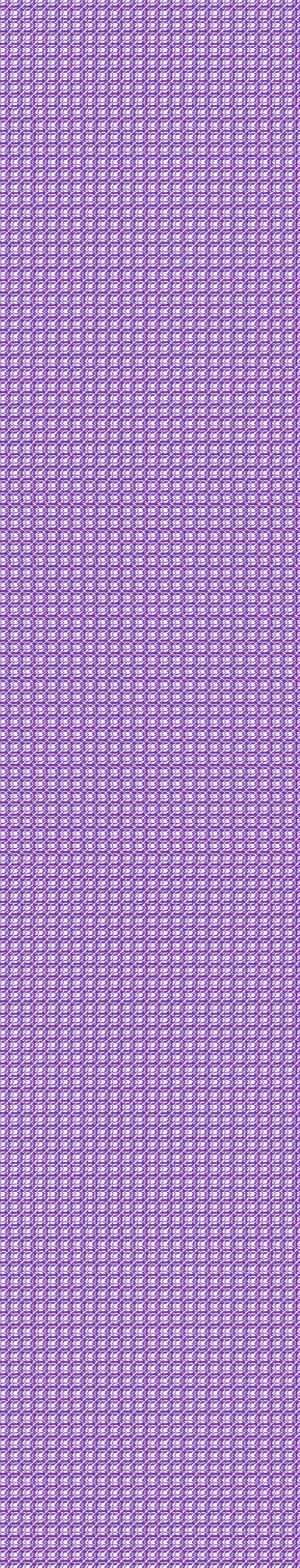 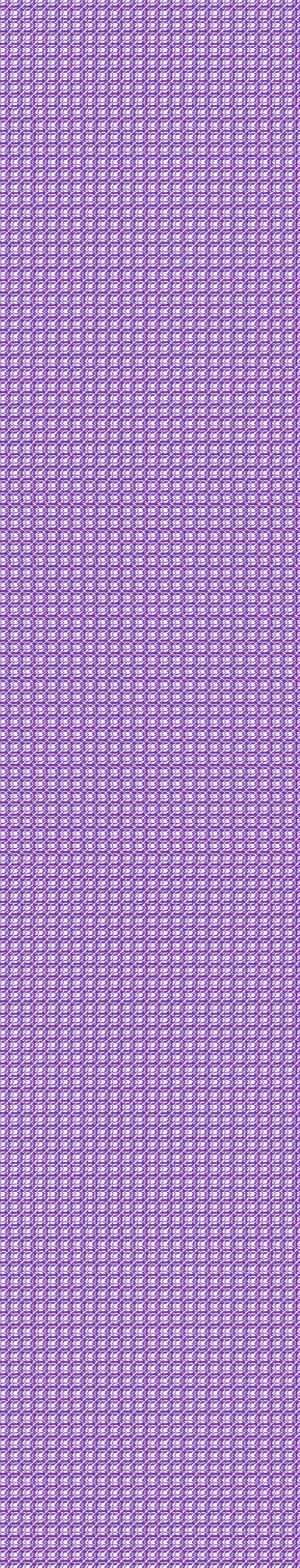 CENTRAL DAVISJR. HIGHCOURSE CATALOG 2022-2023Jr. High Honors Courses Indicators for Student SuccessPlease thoughtfully consider the following criteria as you are deciding whether or not Jr. High Honors level courses will provide the most appropriate learning environment for you. A student should:Typically, be performing at a proficient level on end of level testing in a specific subject area before considering enrolling in an Honors level course for that subject area.Consistently earn an “A” or “B” (or a “3” for 6th graders) for the subject in which they desire to take an Honors course.Have a high level of interest and strong desire to be challenged in the subject in which they would like to take an Honors course.Consistently exhibit most of the following characteristics:Learning/Intellectual Characteristics:Enjoys tasks that are more challenging than averageHas a ready grasp of underlying principles and can quickly make valid generalization about events, people, and thingsTries to understand complicated material by separating it into its respective parts; reasons things out Analyzes problems and considers alternativesEnjoys complex concepts and processesMotivational/Affective Characteristics:Becomes absorbed and truly involved in certain topics or problems Needs little external motivation to follow through in work completion Often requires little direction from teachersIs highly self-motivated and persistent Has high expectations of self and othersWhen deciding whether or not to enroll a student in a particular subject area honors course, please consider the following subject specific characteristics:Math/Science:Is interested in numerical analysisHas a good memory for storing main features of problem and solutions Reasons effectively and efficientlyOrganizes data and experiments to discover patterns or relationships Is flexible in solving problemsSocial Studies/Language Arts:Has advanced vocabulary for age or grade level Reads a great deal; does not avoid difficult materialEnjoys language/verbal or written communication; has advanced communication skills Organizes ideas and sequences in preparation for speaking and writingLikes study and research in areas of interestAPPLICATION AND AUDITION COURSESART FOUNDATIONS 2 HONORS: STUDIO ART (2106)(9) YR.9thGrade: 1.0 High School Fine Art CreditPre-requisite: By Application. Academic Requirements: 2 or more Art classes with a ‘B’ or higher.This course is designed for the more advanced art students who may desire art to be a part of their future. Strong emphasis will be placed on drawing techniques, watercolor, oil pastels and design. Class Fees Apply.BAND 2: JAZZ BAND (2214)(8, 9) YR.9thGrade: 1.0 High School Fine Art CreditPre-requisite: Audition Selection. Required concurrent enrollment in Band 2 or 3.This is an audition-based course for any student who has at least one year of experience on saxophone, trumpet, trombone, drum set, bass, guitar and piano. Students will learn the fundamentals of Jazz theory and performance and have numerous performance opportunities outside the traditional concert series. Students who participate in the Jazz Band are also expected to participate in their traditional band class, the only exception to this are those who play piano, bass, and/or guitar and do not play a traditional band instrument. Auditions are held in the Spring. Class Fees Apply.BAND 3: SYMPHONIC BAND (2220)(8, 9) YR.9th Grade 1.0 High School Fine Art CreditPre-requisite: Band 2. Audition Selection.Symphonic Band requires students to audition. Students will work on refining their playing techniques and musicianship by learning and playing more challenging literature and traveling to additional festivals and special performances. This class requires a great work ethic as we will be creating music at a very high level with very high expectations. Class Fees Apply.CHEERLEADERS (221)(8, 9) SEM.9thGrade: .5 High School Elective CreditPre-requisite: Tryouts RequiredTryouts are in the Spring. Fees apply.CHOIR 2: CENTRAL HARMONY (2307)(8, 9) YR.9thGrade: 1.0 High School Fine Art CreditPre-requisite: Audition SelectionCentral Harmony is our intermediate auditioned choir here at Central. Student must be in 8th or 9th grade and have auditioned for Mr. Campbell to be a part of this group. Auditions for this group will be held in April at the end of each school year. This class requires great work ethic and musicianship skills as they will be creating music at a high level with high expectations. Students will work on reading music, rhythm study, rehearsal techniques, and various aspects of choral music. Choir is a great place to meet new people and create music in a fun and interesting environment. Central Harmony students do not need to re-audition to take this class in 9th grade once accepted during 8th grade. There is a $80.00 required fee for performance outfits. Class Fees Apply.CHOIR 3: CENTRAL SINGERS (2310)(8, 9) YR.9thGrade: 1.0 High School Fine Art CreditPre-requisite: Audition selectionCentral Singers requires students to audition. Student must be in 8th or 9th grade. Auditions will be held in April at the end of each school year. The class will consist of a select number of students. The course will address refinement of choral skills, higher level thinking skills, and aesthetic judgment. This class emphasizes ensemble performance, musical styles, historical periods, choral literature. Extra performances may be required. Central Singers students do not need to re-audition to take this class in 9th grade once accepted during 8th grade. There is a $80.00 required fee for performance outfits. Class Fees Apply.COUNSELOR ASSISTANT (212)(8, 9) SEM./YR.9th Grade: .5/1.0 High School Elective CreditPre-requisite: By Application. Academic Requirements: 3.0 G.P.A.; No “D’s”, “F’s”, “N’s”, or “U’s”Counseling Office Aides provide an important service to the school by helping students, teachers, administration and the public. Excellent attendance, grades and citizenship are required (no D’s, nor F’s; no N’s nor U’s). Aides will be required to sign a confidentiality statement and will be trained in the responsibilities and procedures of working in the counseling office. Students will learn confidentiality, office skills, information finding, filing, organizational skills and public relations abilities. This class gives elective credit but DOES NOT count in the GPA. It is a Pass/Fail class.JOURNALISM 1 (4345)(8, 9) YR.9thGrade: 1.0 High School Elective CreditPre-requisite: By Application OnlyJournalism is a class for students who are interested in the media field. The class includes an online blog/newspaper as well as the Cub Cast, which works with film. The online blog/newspaper is great for those students who would like an opportunity to experience what being a journalist is all about. It includes extensive reading and writing of newspapers articles. A student must be willing to interact with other students constantly and be eager to go out on assignment. Cub Cast offers students an opportunity to work with technology to create videos of different types. The videos are included, but not limited to, orientation videos, anti-bullying videos, video announcements, commercials, public service announcements, and any others that may come through. Students will learn how to film, edit, produce, direct, and write screenplays. Hard work ethic is required.
LIA PEER LEADERSHIP: LATINOS IN ACTION (214)(8, 9) YR.9th Grade: 1.0 High School Elective CreditRequirements: Maintain a 2.0 G.P. A; No “D’s”, “F’s”, “N’s”, or “U’s”Peer Leadership/LIA is a class deigned to allow ANY bi-lingual student with English being the primary language an avenue to develop leadership, citizenship, and mentoring skills. Students enrolled in this class will learn writing and reading skills, resume development, speaking, listening, interpersonal and presentation skills, work ethic/responsibility, time management, goal setting, teamwork/cooperation, problem solving, and decision making. Students will mentor elementary school students in the STAR READING program throughout the course.LIBRARY MEDIA SKILLS AIDE (215)(8, 9) SEM.9th Grade: .5 High School Elective CreditPre-requisite: By Application OnlySchool library aides assist the librarian with the tasks required to effectively run a library, such as organizing materials and helping students find resources. Library aides often teach students how to effectively use the library, answer questions about library services, and help teachers locate materials for their classrooms. They may supervise student use of the library. Library aides are expected to read and help promote a variety of library material. This class requires a B+ average and no “N’s” or “U’s”. This is a Pass/Fail class.OFFICE ASSISTANT (210)(8, 9) SEM./YR.9th Grade: .5/1.0 High School Elective CreditPre-requisite: By Application. Academic Requirements: 3.0 G.P.A.; No “N’s”, “U’s”, “D’s”, or “F’s”Office Aides provide an important service to the school by helping students, teachers, administration and thepublic. Excellent attendance, grades and citizenship are required (no D’s, nor F’s; no N’s nor U’s). Aides will be trained in the responsibilities and procedures of working in the main office. Students will learn office skills, information finding, and organizational skills and public relations abilities. This class gives elective credit but DOES NOT count in the GPA (graded Pass/Fail).PEER TUTOR (213)(8, 9) SEM./YR.9th Grade: .5/1.0 High School Elective CreditPre-requisite: By Application; No “D’s”, “F’s”, “N’s”, or “U’s”Students, under the direction of the special education teacher, will work with students with disabilities one-on-one to assist them with their schoolwork either in the Essential Elements classroom or in a general education classroom setting. Students will learn about disabilities, data collection, behavioral technology, instructional techniques, and advocacy. Students selected need to be appropriate models of school and social communication skills. This class gives elective credit. A letter grade will be given that will count in the GPA. Students must complete an application which is available in the Counseling Center.PEER TUTOR MATH (213)(9) SEM./YR.9th Grade: .5/1.0 High School Elective CreditPre-requisite: By Application: No “D’s”, “F’s”, “N’s”, or “U’s”; 3.0 GPAThe position of Peer Tutor is one of responsibility and confidentiality. Trust, confidentiality, and responsibility are of prime importance. Peer Tutors are utilized to help other students with academics, behavior cues, and physical disabilities. Good attendance is required to be a peer tutor.STUDENT GOVERNMENT (220)(7, 8, 9) YR.9th Grade: 1.0 High School Elective CreditPre-requisite: By Election. No “D’s”, “F’s”, “N’s”, or “U’s”This class is for students who are elected or appointed to various student body, class offices and school ambassadors. Students will plan activities for the school, organize materials and put their plans into action. Activities will be under the direction of the student body advisor with the approval of the school administration. Application for 7th Grade Ambassador are given to each elementary in the spring. Students desiring this class must complete an application and go through an interview process as part of the selection process.TEACHER ASSISTANT (211)(8, 9) SEM.9th Grade: .5/1.0 High School Elective CreditPre-requisite: By Application. Academic Requirements: 3.0 G.P.A.; No “D’s”, “F’s”, N’s”, or “U’s”Students interested in assisting teachers with various projects (i.e. grading papers) must complete an application. Excellent attendance, grades and citizenship are required. This class gives elective credit but DOES NOT count in the GPA (graded Pass/Fail).CAREER & TECHNICAL EDUCATION (CTE)CCA (COLLEGE & CAREER AWARENESS) (7050)FCS/Business/Technology - Trimester Rotation (7) YR.Required 7th Grade ClassThis College and Career Readiness course is an integrated exploratory program. The purpose is to allow students to be involved in activity-centered lessons that explore careers, utilize technology and develop beginning skills. The course introduces students to career explorations and selection processes and provides information regarding additional courses and training of interest. The applied technology areas of agriculture, business, family and consumer sciences, health science, information technology, marketing, economics, and technology education are explored. The overall goals of CCA focus on 1) Self-knowledge, 2) Education and Occupation Exploration and 3) Career Planning. Class Fees Apply.CHILD DEVELOPMENT (7410)(9) SEM.9th Grade: .5 High School CTE CreditThis course provides students with an understanding of the aspects of human growth and development. Parenting skills are developed as positive guidance techniques and child-related issues are studied. Learning activities, observation techniques, and lab experiences in working with children may be included. Note: By Utah State law, parental or guardian consent is required for a student to participate in human sexuality instruction. State policy states that instruction includes the importance of marriage and the family, abstinence from sexual activity before marriage, and fidelity after marriage. Consult the local school district on its policy regarding the teaching of human sexuality and district approved instructional materials. Class Fees Apply.CREATIVE CODING 1 (7743)(7, 8) SEM.Creative Coding is an introductory course for students who are interested in learning what coding is all about. We use exciting programs like Minecraft Education and Code Combat to learn coding concepts to create mini games and fun activities.DIGITAL LITERACY (7537)(7, 8) SEM.Required 7th or 8th gradeThis course is a foundation to computer literacy. Students will have opportunities to use technology and develop skills that encourage creativity. Critical thinking, productivity, and collaboration in the classroom and day-to-day life. In addition to learning how to use Microsoft Office, there will be other fun activities in photo, video and audio editing. Class Fees Apply.ENGINEERING PRINCIPLES 1 (7815)(9) SEM. 9thGrade: .5 High School CTE CreditThe first of a two-part “hands-on” foundational engineering design course that will introduce basic problem-solving skills. This course will tie observations research, technology, science and mathematical concepts and skills to design, test and analyze engineering projects. Students will participate as engineers in Environmental, Civil, Mechanical and Electrical Engineering. By utilizing problem-solving skills in a laboratory environment, students will develop skills and attitudes that impact and expand occupational opportunities. Class Fees Apply.ENGINEERING PRINCIPLES 2 (7816)(9) SEM. 9th Grade: .5 High School CTE CreditPre-requisite: Engineering Principles 1The second of a two-part “hands-on” foundational engineering design course that will introduce basic problem-solving skills. This course will tie observations research, technology, science and mathematical concepts and skills to design, test and analyze engineering projects. Students will participate as engineers in Material Science, Chemical Engineering, Bioengineering, and Computer Science. By utilizing problem-solving skills in a laboratory environment, students will develop skills and attitudes that impact and expand occupational opportunities. Class Fees Apply.EXPLORING BUSINESS AND MARKETING (7548)(7, 8) SEM.Your new favorite class! You’ll learn the basics of business and marketing. Which basically means you’ll learnhow to start your own business! We have class competitions, games, videos, and design products to sale! Other topics include accounting, leadership, economics, finance, and law. Also, learn about career pathways inside the business field. If you like money, inventing or having fun this is the class for you! Class Fees Apply.EXPLORING COMPUTER SCIENCE 1 (7760)(9) SEM.9th Grade: .5 High School Digital Studies CreditExploring Computer Science is a very engaging class where students will be introduced into the field of computer science. Students will have the opportunity to learn how computers work and how to program them. Students will also discover how computers impact our society. Many top computer science teachers have pooled their minds together to develop an engaging curriculum that will excite students about learning more about computers and the mysteries behind them.EXPLORING TECHNOLOGY 1: 7th GRADE (7810)(7) SEM.This Exploring Technology course is an introductory class in shop. It is for students that enjoy problem solving and designing. We will study problem solving, electronics, flight, manufacturing, construction, physics, engineering, and animation. Each unit has an outline or notes, a test, and a project. We will have lots of hands-on fun. Some of the projects done in this class include building a geodesic dome, boomerangs, electronic trainers, bridges, and a chess board and pieces. Class Fees Apply.
EXPLORING TECHNOLOGY 1: 8th GRADE (7810)(8) SEM.This Exploring Technology course is an introductory class in shop. It is for students that enjoy problem solving and designing. We will study problem solving, electronics, flight, manufacturing, construction, physics, engineering, and animation. Each unit has an outline or notes, a test, and a project. We will have lots of hands-on fun. Some of the projects done in this class include building a geodesic dome, boomerangs, electronic trainers, bridges, and a chess board and pieces. Class Fees Apply.EXPLORING TECHNOLOGY 1: DESIGN AND MODELING (7810)(7, 8) SEM.Design and Modeling is a class where students discover the design process and develop an understanding of the influence of creativity and innovation in their lives. They are then challenged and empowered to use and apply what they’ve learned to create designs to solve multiple problems. Students will end the class by designing a project that will be 3D printed. Students will learn how to use the Inventor software. Class Fees Apply.
EXPLORING TECHNOLOGY 1: VEX ROBOTICS (7810)(7,8) SEM.Students will design, build, program and drive VEX IQ robots in a non-competitive environment. In this class students will learn the parts of the robot and how to program the robots to run in a virtual world. This class is a pre-requisite for the Robotics Tech: VEX Team class. Class Fees Apply.FCS EXPLORATION A: SIM (7404)(Sewing, Interior Design, Marketing)(8) SEM.This course provides students the opportunity to learn essential life skills. It allows them the opportunity to develop skills in interior design, clothing construction and style, textiles, consumerism, free enterprise, and job-related tasks. Class Fees Apply.
FCS EXPLORATION B: CCHM (7405)(Cooking, Childcare, Human Services, Marketing)(8) SEM.This course provides students the opportunity to learn essential life skills. It allows them the opportunity to develop skills in food and nutrition, childcare, family relationships, personal responsibility, consumerism, free enterprise, and job-related tasks. Class Fees Apply.FCS EXPLORATION INTEGRATED (7403)(7) SEM.FCS Integrated is a comprehensive course set up to learn about the different areas of Family and Consumer Sciences (FCS). This course provides students the opportunity to learn essential life skills. In this class, your student will get to participate in learning activities in the following areas: Interior Design, Fashion Strategies, Sewing and Textiles. Class Fees Apply.FOOD AND NUTRITION 1 (7460)(9) SEM.9th Grade: .5 High School CTE CreditThis course is designed to provide individuals with an understanding of the principles of nutrition and their relationship to healthy lifestyles. The class will help students relate to the purpose of foods by thinking in terms of “why I eat food and what it does for me.” Students will learn through hands-on experiences in the areas of food preparation skills, preparing special occasion foods, handling foods safely, meal management, and ways to meet family food needs, consumerism, and the optimal use of foods. Class Fees Apply.INTERIOR DESIGN 1 (7445)(9) SEM.9th Grade: .5 High School CTE CreditThis course enables students to explore their creativity in the field of interior design. Identification of the elements and principles of design are emphasized. Other topics included are furniture arrangement basics, floor plan evaluation, area planning and careers. This course will strengthen comprehension of concepts and standards outlined in Sciences, Technology, Engineering and Math (STEM) education. FCCLA may be an integral part of this course.INTRO TO PYTHON 1 (7775)(7,8) SEM.Python is a language with a simple syntax, and a powerful set of libraries. It is an interpreted language, with a rich programming environment, including a robust debugger and profiler. While it is easy for beginners to learn, it is widely used in many scientific areas for data exploration. This course is an introduction to the Python programming language for students without prior programming experience. INTRO TO PYTHON 2 (7776)(7,8) SEM.Python is a language with a simple syntax, and a powerful set of libraries. It is an interpreted language, with a rich programming environment, including a robust debugger and profiler. While it is easy for beginners to learn, it is widely used in many scientific areas for data exploration. This course is a continuation of the introduction to the Python programming language for students without prior programming experience. 
MANUFACTURING TECH 1 (7825)(9) SEM.9th Grade: .5 High School CTE CreditIn this class, students will learn about safety, measurement, tool and machine safety, designing a project, and cost calculation of materials. All of this while having the hands-on experience of building projects out of different materials. Students will be able to build several projects during the semester. We will also be using automated equipment like a 3D printer and laser engraver. Class Fees Apply.ROBOTICS TECH: VEX TEAM (7830)(8, 9) SEM.9th Grade: .5 High School CTE CreditPre-requisite: Exploring Tech 2: VEX RoboticsIn this class students will design, build, program and drive a robot to compete in the VEX IQ current year’s competition. Students will be required to attend at least one competition after school and/or on a Saturday. Parents will be expected to help when we run our annual tournament to help offset the costs of registering teams and going to tournaments. There is a prerequisite for this class. Students need to have passed Logo Robotics, VEX Robotics or Automation and Robotics. This class will be limited to 28-32 students which will be selected by application.
WORD PROCESSING (7575)(7, 8, 9) SEM.9th Grade: .5 High School CTE CreditStudents will create a variety of documents, increase efficiency, productivity, quality, and creativity through the use of basic and advanced software features. Instruction on proper keyboarding technique and recommended styles of business documents will coincide with their software training.
FINE ARTS3D DESIGN 1 (2118)(9) SEM.9th Grade: .5 High School Fine Art Credit3D Design provides an overview of the sculpture process. The overview of this course will introduce cardboard, paper, wire sculpting and much more. An emphasis is placed on studio production including art related technology, art criticism, art history & aesthetics. Class Fees Apply.ART FOUNDATIONS 1 AA (2101)(7, 8) SEM.Do you want to learn to draw? Do you like to draw? Would you like to get better? Art 1 AA is for everyone whether you know how to draw or want to learn. We will explore the elements and principles of art and how to incorporate them into your drawings. Each student will develop a general knowledge and understanding of basic art terms, style, media, skills, and techniques. Art 1 AA is an introductory art class with a completely different emphasis on approaching art history and fundamentals from Art 1 BB. Students can take both classes for a diverse experience. Class Fees Apply.ART FOUNDATIONS 1 BB (2101)(7, 8) SEM.Art 1 BB is an introductory course offering instruction in a variety of art media, concentrating on basic concepts and principles of art. Art 1 BB is designed to provide an overview and introduction to visual arts while studying a variety of artists and mediums. Studio production will be emphasized along with art-related technology development, art criticism, art history, and aesthetics. Art 1 BB is an introductory art class with a completely different emphasis on approaching art history and fundamentals from Art 1 AA. Students can take both classes for a diverse experience. Class Fees Apply.ART FOUNDATIONS 1A2D (2102)(8) SEM.Pre-Requisite: Art Foundations 1This course is designed to provide an additional enhancement of artistic issues from Art Foundations 1. There is a continuing emphasis on Studio production as the application of the elements and principles of art are used to assist the student in expressing him/herself through the creation of works of art. Students will also discuss the role of artists in society by continued exploration of art history and art criticism. Class Fees Apply.ART FOUNDATIONS 1B2D: PRINTMAKING (2103)(8) SEM.This is an introduction to the process of making an image on a plate and transferring it onto another surface. It is a fun way to introduce the students to Printmaking with a press as they use block printing, linoleum printing, and monotypes. Class Fees Apply.ART FOUNDATIONS 2 (2105)(9) SEM.9th Grade: .5 High School Fine Art CreditThis is a continuation of Art 1 with further emphasis on drawing, color, and design concepts. More in-depth drawing skills will be emphasized. Class Fees Apply.ART FOUNDATIONS 2: ADVANCED PRINTMAKING (2105)(9) SEM.9th Grade: .5 High School Fine Art Credit Pre-requisite: Art 1A2D or Art 2This is an introduction to the process of making an image on a plate and transferring it onto another surface. It is a fun way to introduce the students to Printmaking with a press as they use block printing, linoleum printing, and monotypes. Class Fees Apply.ART FOUNDATIONS 2 HONORS: STUDIO ART (2106)(9) YR.9th Grade: 1.0 High School Fine Art CreditPre-requisite: By Application. Academic Requirements: 2 or more Art classes with a ‘B’ or higher.This course is designed for the more advanced art students who may desire art to be a part of their future. Strong emphasis will be placed on drawing techniques, watercolor, oil pastels and design. Class Fees Apply.BAND 1: BRASS (2204)(7, 8, 9) YR.9th Grade: 1.0 High School Fine Art CreditThis class is an introduction to brass music performance for those students who have not played an instrument before. It stresses tone, production, music reading, musical style consciousness, creating music and listening skills needed for musical performance. Students who sign up for this class make a year-long commitment to ensure the integrity of the ensemble. Instrument use available upon request. Class Fees Apply.BAND 1: PERCUSSION (2206)(7, 8, 9) YR.9th Grade: 1.0 High School Fine Art CreditThis class is an introduction to percussion performance for those students who ALREADY HAVE SOME music experience or will have it before the start of the year. Students need to have a basic knowledge of reading music notes and rhythms. It stresses hand position, tone production, music reading, musical style consciousness, creating music, and listening skills needed for musical performance. The students will play mostly bells (mallet percussion) but will incorporate snare drum on a limited basis later in the year. Class Fees Apply.BAND 1: WOODWIND (2205)(7, 8, 9) YR.9th Grade: 1.0 High School Fine Art CreditThis class is an introduction to wind music performance for those students who have not played an instrument before. It stresses tone, production, music reading, musical style consciousness, creating music and listening skills needed for musical performance. Students who sign up for this class make a year-long commitment to ensure the integrity of the ensemble. Instrument use available upon request. Class Fees Apply.BAND 2: CONCERT BAND (2210)(8, 9) YR.9th Grade: 1.0 High School Fine Art CreditPre-requisite: Band Level 1This class is a band performance class for 2nd year band students playing woodwind, brass, and percussion instruments. It stresses tone production, music reading, musical style consciousness, creating music, and listening skills needed for musical performance. More advanced skills, such as balance, blend, and intonation will be introduced. Class Fees Apply.BAND 2: JAZZ BAND (2214)(8, 9) YR.9th Grade: 1.0 High School Fine Art CreditPre-requisite: Concurrent Enrollment in Band 2 or 3This is an audition-based course for any student who has at least one year of experience on saxophone, trumpet, trombone, drum set, bass, guitar and piano. Students will learn the fundamentals of Jazz theory and performance and have numerous performance opportunities outside the traditional concert series. Students who participate in the Jazz Band are also expected to participate in their traditional band class. The only exception to this are those who play piano, bass, and/or guitar and do not play a traditional band instrument. Auditions are held in the Spring. Class Fees Apply.BAND 2: PERCUSSION SYMPHONIC BAND (2213)(8, 9) YR.9th Grade: 1.0 High School Fine Art CreditPre-requisite: Band 1: PercussionThis class is for students who have completed Band 1: Percussion. It stresses tone production, music reading, musical style consciousness, creating music, and listening skills needed for musical performance. More advanced skills and in-depth percussion techniques will be explored as well. Class Fees Apply.BAND 3: SYMPHONIC BAND (2220)(8, 9) YR.9th Grade 1.0 High School Fine Art CreditPre-requisite: Band 2. Audition Selection.Symphonic Band requires students to audition. Students will work on refining their playing techniques and musicianship by learning and playing more challenging literature and traveling to additional festivals and special performances. This class requires a great work ethic as we will be creating music at a very high level with very high expectations. Class Fees Apply.CHOIR 1: S/A TREBLE CUBS (2304)(Soprano/Alto)(7, 8, 9) SEM.9th Grade: .5 High School Fine Art CreditBeginning choir is an introduction to music and the beginning of vocal training. Concepts learned will include listening, performing, creating, analyzing, and exploring career possibilities. Students will have an opportunity to explore choral music, rehearsals, and performances.CHOIR 1: T/B BEAR CUBS (2305)(Tenor/Bass)(7, 8, 9) SEM.9th Grade: .5 High School Fine Art CreditBeginning choir is an introduction to music and the beginning of vocal training. Concepts learned will include listening, performing, creating, analyzing, and exploring career possibilities. Students will have an opportunity to explore choral music, rehearsals, and performances.CHOIR 2: CUB CHOIR (2307)(8, 9) YR.9th Grade: 1.0 High School Fine Art CreditPre-requisite: Choir 1This class will address refinement of choral skills, higher level thinking skills, and aesthetic judgment. It emphasizes ensemble performance, musical styles, historical periods, choral literature, chamber music, and creative development. Class Fees Apply.CHOIR 2: CENTRAL HARMONY (2307)(8, 9) YR.9th Grade: 1.0 High School Fine Art CreditPre-requisite: Audition SelectionCentral Harmony is our intermediate auditioned choir here at Central. Student must be in 8th or 9th grade and have auditioned for Mr. Campbell to be a part of this group. Auditions for this group will be held in April at the end of each school year. This class requires great work ethic and musicianship skills as they will be creating music at a high level with high expectations. Students will work on reading music, rhythm study, rehearsal techniques, and various aspects of choral music. Choir is a great place to meet new people and create music in a fun and interesting environment. Central Harmony students do not need to re-audition to take this class in 9th grade once accepted during 8th grade. Class Fees Apply.CHOIR 3: CENTRAL SINGERS (2310)(8, 9) YR.9th Grade: 1.0 High School Fine Art CreditPre-requisite: Audition selectionCentral Singers requires students to audition. The class will consist of a select number of students. The course will address refinement of choral skills, higher level thinking skills, and aesthetic judgment. This class emphasizes ensemble performance, musical styles, historical periods, choral literature. Extra performances may be required. Central Singers students do not need to re-audition to take this class in 9th grade once accepted during 8th grade. There is a $80.00 required fee for performance outfits. Class Fees Apply.MUSIC EXPLORATION (2316)(7, 8) SEMMusic Exploration includes concepts and skills to integrate music into everyday life. Study will include explorations in creating, experiments with singing/playing/reading, development of analytical and evaluative skills in music listening, investigations of various purposes of music and inquire into music’s impact on culture, history, quality of life, and other subject areas. Class Fees Apply.ORCHESTRA 1 (2405)(7, 8) YR.Requirement: Concurrent Enrollment in Orchestra Level 1 LabThis class is for students who have completed one year of orchestra in the 6th grade. Under special circumstances, however, beginners to orchestra in any grade will be admitted. Parents may want to consider supplementing this class with private lessons for beginning students; when available. In this class, students will begin with a quick review of the beginning lessons then continue mainly in the keys of D, G, C & F Major, primarily in 1st and 3rd positions. Solo work as well as large ensemble participation is encouraged. This class will require an Orchestra Lab class which will allow Orchestra to be taught every day. Orchestra 1 serves as a training setting for the Advanced Orchestra (mainly 8th & 9th grade students). Class Fees Apply.ORCHESTRA 1 LAB (400)(7, 8) SEM.Requirement: Concurrent Enrollment in Orchestra Level 1This class is for students who are taking Orchestra Level 1. Students will have Orchestra every day. It will show in the schedule as Orchestra Level 1 on A-day’s & Orchestra Level 1 Lab on B-day’s for 1st semester only. Class Fees Apply.ORCHESTRA 2: ADVANCED ORCHESTRA (2406)(8, 9) YR.9th Grade: 1.0 High School Fine Art CreditPre-requisite: Orchestra Level 1This class is for 8th grade students who have completed 6th & 7th grade beginning orchestras. Intermediate students develop and progress into more challenging keys, improved tone, a better understanding of music theory, history, and performance. Class Fees Apply.PAINTING 1 (2107)(9) SEM.
9th Grade: .5 High School Fine Art CreditIntroduction to painting includes wet media with processes such as transparent and opaque painting and focuses. Emphasis is on studio production using watercolor and acrylic on canvas. Class Fees Apply.THEATRE 1 (2502)(7, 8, 9) SEM.9th Grade: .5 High School Fine Art CreditThere are two basic goals in theatre education; finding meaning in works of theatre art through the study and appreciation of theatre as an art form and constructing meaning in works of theatre art through the study and skill development in theatre techniques in the creation of that theatre art. This is the entry level course that introduces these two concepts.THEATRE 2 (2503)(8, 9) SEM.9th Grade: .5 High School Fine Art CreditPre-requisite: Theatre 1There are two basic goals in theatre education; finding meaning in works of theatre art though the study and skill development of theatre techniques in the creation of that theatre art. To these concepts, this course adds depth, as well as breadth though the study of dramatic unity, comparison and integration of art forms, analysis, and critique of performance, and understanding of context and the effect of history and culture on character action. Theatre 2 will have students reviewing movement and characterization on a more in-depth level. Students will also do a dramatic monologue to work on more serious emotions. Students will also get to work more on the directing side of theatre and learn how to direct a scene from a play. They will learn different stage make-up techniques and learn how to do fun and interesting effects with make-up.MUSICAL THEATRE: PRODUCTIONS (2503)(9) SEM.9th Grade: .5 High School Fine Art CreditPre-requisite: Theatre 2Students in this introductory high school course will study basic play analysis, stage directions, and acting techniques from vocal and physical warm-ups, concentration, improvisation, and movement through memorized scenes. Theatre history and the basics of playwriting will also be covered.FOREIGN LANGUAGECHINESE 1 (3310)(7, 8, 9) YR.9th Grade: 1.0 High School Elective CreditChinese 1 is designed to provide students with the opportunity to develop comprehension, speaking, reading, and writing skills at a basic level. Most of the class time is spent practicing the target language. CHINESE 2 (3320)(8, 9) YR.9th Grade: 1.0 High School Elective CreditChinese 2 is a continuation of Chinese 1 and is designed to provide students with the opportunity to develop comprehension, speaking, reading, and writing skills at a basic level. Most of the class time is spent practicing the target language. SPANISH 1 (3110)(7, 8, 9) YR.9th Grade: 1.0 High School Elective CreditSpanish 1 is designed to provide students with the opportunity to develop comprehension, speaking, reading, and writing skills at a basic level. Most of the class time is spent practicing the target language. Students are exposed to the historical backgrounds and cultural experiences of Spanish speaking countries.SPANISH 2 (3120)(8, 9) YR.9th Grade: 1.0 High School Elective CreditPre-requisite: Full year of Spanish 1 w/ a “C” average or better or Spanish teacher approvalSpanish 2 is a continuation of Spanish 1 with emphasis on developing reading and writing skills, conversational skills and proficiency in the language. Most of class time is spent in the target language. The study of culture is continued.
SPANISH 3 (3130)(9) YR.9th Grade: 1.0 High School Elective CreditPre-requisite: Full year of Spanish 2 w/ a “C” average or higher or Spanish teacher approvalSpanish 3 is a continuation of Spanish 2. More emphasis is placed on writing skills as well as speaking the target language. Most of the class time is spent in the target language. The study of culture is also continuing.SPANISH FOR SPANISH SPEAKERS (3190)(7, 8, 9) YR.9th Grade: 1.0 High School Elective CreditSpanish for Spanish speakers is designed for intermediate to advanced language speakers. The class will be focused on conversation of various topics including current events and literature. The class will also be focused on expanding reading and writing skills in Spanish.LANGUAGE ARTSENGLISH 7 (4000)(7) YR.Required Class or EquivalentSeventh Grade Language Arts follows the DESK Standards. Students will read a variety of texts as they analyze, evaluate, and synthesize information. Students will write argumentative and informative essays. Student will be required to prepare presentations that focus on evaluation and analysis.ENGLISH 7 HONORS (4005)(7) YR.Required Class or EquivalentSeventh Grade Honors Language Art follows the DESK Standards. Students can expect rapid movement through course material. Honors English provides increased rigor in reading and writing skills. Honors classes are self-selected. However, we recommend you read the “Indicators of Success” handout to help in the selection process.ENGLISH 7 READ 180 (4000)(7) YR.By Counselor Approval OnlyThis course is a research-based intervention program designed to address the gaps and needs of below grade-level readers.  Students’ reading comprehension skills will be enhanced as they learn and practice specific skills and strategies. The READ 180 curricula is combined with the English 7 curriculum. Seventh Grade Language Arts follows the DESK Standards. Students will read a variety of texts as they analyze, evaluate, and synthesize information. Students will write argumentative and informative essays. Student will be required to prepare presentations that focus on evaluation and analysis.ENGLISH 7 READ 180 LAB (4225)(7) YR.Required in conjunction with English 7 Read 180By Counselor Approval OnlyThis class is taken in conjunction with English 7 Read 180.ENGLISH 8 (4030)(8) YR.Required Class or EquivalentEighth Grade Language Arts follows the DESK Standards. Students will read a variety of texts as they analyze, evaluate, and synthesize information. Students will write argumentative and informative essays. Students will be required to prepare presentations that focus on evaluation and analysis.ENGLISH 8 HONORS (4035)(8) YR.Required Class or EquivalentEighth Grade Honors Language Arts follows the DESK Standards. Students can expect rapid movement through course material. Honors English provides increased rigor in reading and writing skills. Honors classes are self- selected. However, we recommend that you read the “Indicators of Success” handout to help in the selection process.ENGLISH 9 (4055)(9) YR.9th Grade: 1.0 High School English CreditRequired High School Class or EquivalentNinth Grade Language Arts follows the DESK Standards. Students will read a variety of texts as they analyze, evaluate, and synthesize information. Students will write argumentative and informative essays. Student will be required to prepare presentations that focus on evaluation and analysis.ENGLISH 9 HONORS (4060)(9) YR.9th Grade: 1.0 High School English CreditRequired High School Class or EquivalentNinth Grade Honors Language Arts follows the District’s Desk Standards. Students can expect rapid movement through course material. Honors English provides increased rigor in reading and writing skills. Honors classes are self-selected; however, we recommend that you read the “Indicators of Success” handout to help in the selection process.MATHEMATICSMATH 7/W LAB (5000)(7) YR.Required Class or EquivalentThe Grade 7 Mathematics instruction will focus on four critical areas: (1) developing understanding of and applying proportional relationships; (2) developing understanding of operations with rational numbers and working with expressions and linear equations; (3) solving problems involving scale-drawings and informal geometric constructions, and working with two- and three-dimensional shapes to solve problems involving area, surface area, and volume; and (4) drawing inferences about populations based on samples.MATH LAB 7 (5905)(7) YR.Required in conjunction with Math 7/w labThis class is taken in conjunction with Math 7 /w Lab.MATH 7 HONORS (5005)(7) YR.Required Class or EquivalentThe Grade 7 Mathematics Honor Course will cover the four critical areas listed in the Grade 7 Mathematics Course and add extra topics that would interest an advanced middle school student. Concepts will be explored to a greater depth with increased use of contextual situations. This course will have increased rigor and advanced content that will challenge the minds of high ability students. Honors classes are self-selected; however, we recommend that you read the “Indicators of Success” handout to help in the selection process.ACCELERATED MATH 7/8—HONORS ACCELERATED (5010)(7) YR.Pre-requisite: Must take the quantitative portion of the CogAT and score 90% or higherThis course is only available to students who meet district qualifications. There will be seven areas of focus, including the four areas of seventh grade math and the three areas of 8th grade math. This class will cover material at an accelerated pace but at the same rigor as the full year classes. Students scoring 90% or higher on the quantitative portion of the CogAT qualify for the 2-in-1 Accelerated Math Course in their seventh-grade year.MATH 7/8 ACCELERATED-HONORS LAB (5905)(7) YR.Required in conjunction with Math 7/8 Accelerated-HonorsThis lab is a required class for all students who are enrolled in the 7th grade Math Honors Accelerated course.MATH 8 W/ LAB (5100)(8) YR.Required Class or EquivalentThe Grade 8 Mathematics instruction will focus on three critical areas: (1) formulating and reasoning about expressions and equations, including modeling an association in bivariate data with a linear equation, and solving linear equations and systems of linear equations; (2) grasping the concept of a function and using functions to describe quantitative relationships; (3) analyzing two- and three-dimensional space and figures using distance, angle, similarity, and congruence.MATH 8 LAB (5905)(8) YR.Required in conjunction with Math 8 w/labRequired class to be taken in conjunction with Math 8 w/ Lab.MATH 8 HONORS (5105)(8) YR.Required Class or EquivalentThe Grade 8 Mathematics Honor Course will cover the three critical areas listed in Grade 8 Mathematics Course and add extra topics and concepts that would interest an advanced middle school student. Concepts will be explored in greater depth with increased use of contextual situations. This course will have increased rigor and advanced content that will challenge the minds of high ability students. Honors classes are self-selected; however, we recommend that you read the “Indicators of Success” handout to help in the selection process.SECONDARY MATH I (5200)(9) YR.9th Grade: 1.0 High School Math CreditRequired High School Course or EquivalentThe Secondary Mathematics I (ninth grade core) will focus on developing a solid understanding of function and use that understanding to explore many examples of functions, including sequences. It will deepen and extend understanding of linear relationships and connect that understanding to exponential functions. It will build on prior experiences with data to develop formal methods of data analysis. Students will use properties and theorems involving congruent figures to deepen and extend understanding of geometric knowledge. Algebraic and geometric ideas will be tied together.SECONDARY MATH I HONORS (5205)(8, 9) YR.9th Grade: 1.0 High School Math CreditRequired High School Course or EquivalentThe Secondary Mathematics I Honors Course will cover all the concepts in the Secondary Mathematics I course. Concepts will be explored in greater depth with increased use of contextual situations. In addition, it will include concepts dealing with vectors and quantities of vectors and matrix operations and their applications. This course will include elements that will prepare students to take calculus in high school. This course will have increased rigor and advanced content that will challenge the minds of high ability students. 8th graders who completed the 7-8 Accelerated Math class in 7th grade will take this course their 8th grade year. Honors classes are self-selected; however, we recommend that you read the “Indicators of Success” handout to help in the selection process.SECONDARY MATH II HONORS (5305)(9) YR.9th Grade: 1.0 High School Math CreditRequired Class or EquivalentThis course is typically for sophomores with a serious commitment to attend college; however, CDJH students who complete the Accelerated Math 7/8 in 7th grade and Secondary Math I Honors in 8th grade will take this class in 9th grade as the next step in their math progression. Students must be enrolled in the Honors level of Secondary II to eventually take AP Calculus and/or AP Statistics, and very likely earn college math credit, before graduation from high school. Students will gain a strong foundation in geometry, trigonometry and second year algebra as well as some work with statistics. This is a college prep level course that will teach students critical thinking skills and strong work ethic while preparing them for Secondary Math III Honors and college entrance exams.MISC ELECTIVE COURSESCIVICS (4531)(7, 8) SEM.Civics students explore the structure of the United States Government and its workings. Students also investigate national and global issues like education, health care, immigration, politics, the economy, and other relevant topics. They will be involved in a Meet the Candidates Night for candidates running for office. The students will be involved in the We the People competition that takes place in February, just after first semester ends. The We the People competition is where the students show their understanding of the constitution and how it is applied today.CREATIVE WRITING 1 (4335)(7, 8, 9) SEM.
9th Grade: .5 High School Elective CreditRecommendation: English grade of “B” or betterCreative Writing is a course designed for students who consider themselves writers, feel they are creative, or who would like to improve their writing skills. Students taking Creative Writing will be required to write several different genres and styles of writing. Students will need to be prepared to write every day.CREATIVE WRITING 2: NOVELS (4340)(8, 9) SEM.9th Grade: .5 High School Elective CreditPre-requisite: Creative Writing 1In this semester course you will learn how to: build a plot and character arc that work together; craft the beginning, middle, and ending of a story; organize your story in a powerful and meaningful way; potentially, have a story for print. At the end of the course, you’ll have learned how to create a detailed story plan that you can use as a road map for many more of your own stories.CREATIVE WRITING 2: POETRY (4340)(8, 9) SEM.9th Grade: .5 High School Elective CreditPre-requisite: Creative Writing 1I bet you’re a poet and you didn’t even know it. This class will explore all types of poetry. Students will study famous poets and their works. Students will learn how to write their own poems. Students will create a portfolio of their work to keep and share. At the end of the class, we will put together a book of poetry and publish it for the school. So, come and learn how to weave words and make them sing.CURRENT ISSUES: AMERICAN ISSUES (4532)(9) SEM.9th Grade: .5 High School Elective CreditIn this engaging course, students will examine all aspects of contemporary life, including entertainment, politics, technology, culture, media, and current issues, and much more. Students will evaluate topics and determine their importance to society, history, and to their own individual lives.HACKING: STEM EXPLORATION (6600)(7, 8, 9) SEM.9th Grade: .5 High School Elective CreditThis course provides students with an exciting opportunity to utilize project-based activities and engage in true hands on learning to learn about the world around them. Students in this class will be motivated to wonder about the world, make sense of how things work and solve some hard problems in a collaborative environment. Students will then translate their projects into a computer-based simulation to see how scientist and engineers work together to discover how to solve environmental and social problems. This course is not a computer hacking/programming course. Class Fees Apply.JOURNALISM (4345)(8, 9) YR.9th Grade: 1.0 High School Elective CreditPre-requisite: By Application OnlyJournalism is a class for students who are interested in the media field. The class includes an online blog/newspaper as well as the Cub Cast, which works with film. The online blog/newspaper is great for those students who would like an opportunity to experience what being a journalist is all about. It includes extensive reading and writing of newspapers articles. A student must be willing to interact with other students constantly and be eager to go out on assignment. Cub Cast offers students an opportunity to work with technology to create videos of different types. The videos are included, but not limited to, orientation videos, anti-bullying videos, video announcements, commercials, public service announcements, and any others that may come through. Students will learn how to film, edit, produce, direct, and write screenplays. Hard work ethic is required.LIA PEER LEADERSHIP: LATINOS IN ACTION (214)(8, 9) YR.9th Grade: 1.0 High School Elective CreditRequirements: Maintain a 2.0 G.P. A; No “D’s”, “F’s”, “N’s”, or “U’s”Peer Leadership/LIA is a class deigned to allow ANY bi-lingual student with English being the primary language an avenue to develop leadership, citizenship, and mentoring skills. Students enrolled in this class will learn writing and reading skills, resume development, speaking, listening, interpersonal and presentation skills, work ethic/responsibility, time management, goal setting, teamwork/cooperation, problem solving, and decision making. Students will mentor elementary school students in the STAR READING program throughout the course.LITERATURE SURVEY: CINEMA (4275)(9) SEM.9th Grade: .5 High School Elective CreditThis class is designed to help students develop analytical skills as they perform one of their most beloved tasks: watching film of any kind. We look at the techniques and skill that go into making a movie, but most specifically engage in many different writing explorations as students practice developing an appreciation for the translation process behind making a book into a film. While not ever watching ONE film start to finish, we look at different clips that help students learn what jobs people making a movie might have, different strategies used to help the audience reach the intended message and illustrate the book to movie translation. It is important that students come to class with a desire to read and think critically about what it is they watch. Done properly, they leave the class with an enhanced ability to ‘read’ and analyze every piece of film they’ll see in the future, becoming more intelligent consumers of media in any form.LITERATURE SURVEY: NOVELS (4270)(7, 8) SEM.This class is for those that love to read and explore different types of writing. Students will read a wide variety of genres. The readings can include novels, short stories, poetry, and scripts. Students will explore how each genre develops and delivers a story line. Students will be involved with creative writing assignments as each genre is studied.MARINE BIOLOGY (6264)(9) YR. 9th Grade: 1.0 High School Science CreditIt is recommended this course be used toward a 4th year Science for NCAA or Collegebound students.Students in this course will use a variety of learning practices including hands on activities and labs, projects, discussions, research and utilizing technology to explore the Ocean Literacy Principles. The first semester of this class will be focused on oceanography and will cover topics including: marine exploration, ocean chemistry, currents, ocean floor geology and physical processes in the ocean. The second semester of this course will be focused on biological components of the ocean and will cover topics including: the evolution of ocean life, ocean environments and ecosystems, marine plants and marine animals. This course will have an emphasis on current issues surrounding our oceans.NATIONAL ACADEMIC LEAGUE (NAL): STEM EXPLORATION (408)(7, 8, 9) SEM.9th Grade: .5 High School Elective CreditThe National Academic League is a class that combines competitiveness, strategy, teamwork, and cooperation in a group effort focusing on learning problem solving skills, critical thinking, and scholarship. In this class, students will cover game strategies as well as content from Math, English, Science, History, Geography, and Current Events. This class will prepare interested students for the NAL. Tryouts are in early November. Competitions against other Junior Highs are in early January and run through most of February. Students may take this class without being on the competition team.PEER SUPPORT 1: HOPE SQUAD (216)(8, 9) SEM.9th Grade: .5 High School Elective CreditRequirement: Maintain a 2.0 G.P. A; No “D’s”, “F’s”, “N’s”, or “U’s”Hope Squad® is a school-based peer support program that empowers students to take action to improve the school environment. Hope Squad members are trained to recognize if they or their peers are at risk for suicide as well as how to encourage peers to seek help from a trusted adult. As part of the Hope Squad, students will participate in planning and leading inclusive activities for the school. Students must apply for the class.PEER TUTOR (213)(8, 9) SEM./YR.9th Grade: .5/1.0 High School Elective CreditRequirement: By Application; No “D’s”, “F’s”, “N’s”, or “U’s”Students, under the direction of the special education teacher, will work with students with disabilities one-on-one to assist them with their school work either in the Essential Elements classroom or in a general ed. classroom setting. Students will learn about disabilities, data collection, behavioral technology, instructional techniques, and advocacy. Students selected need to be appropriate models of school and social communication skills. This class gives elective credit. A letter grade will be given that will count in the GPA. Students must complete an application which is available in the Counseling Center.PEER TUTOR MATH (213)(9) SEM./YR.9th Grade: .5/1.0 High School Elective CreditPre-requisite: By Application: No “D’s”, “F’s”, “N’s”, or “U’s”; 3.0 GPAThe position of Peer Tutor is one of responsibility and confidentiality. Trust, confidentiality, and responsibility are of prime importance. Peer Tutors are utilized to help other students with academics, behavior cues, and physical disabilities. Good attendance is required to be a peer tutor.
RELEASED TIME (LDS SEMINARY) (850)(9) YR.This class does not count for graduation credit.This course provides the study of the Church of Jesus Christ of Latter-day Saints religion. The release agreement for released time is conducted on a Ward basis. If you are taking seminary, you must include it as one of your classes on the registration sheet.SCIENCE EXPLORATION: SCIENCE OF FOODS (6700)(7, 8) SEM.This class will take a scientific approach to all aspects of food. Students will discover how food is grown, manufactured, processed, digested, handled, and cooked. Chemistry, biology, technology, ecology, history, health, and nutrition will all be combined to help students understand what, why, and how they eat. Cooking experiences and labs will be provided to help reinforce concepts taught. Class Fees Apply.SOCIAL STUDIES ELECTIVE: MONEY MATTERS (4529)(8, 9) SEM.9th Grade: .5 High School Elective CreditThis fun course is designed as a pre-cursor to the Financial Literacy course offered to 11th and 12th graders. The course content is designed to help students understand how “money matters” and that personal financial literacy is key to one’s future financial success. This course will consist of activities related to setting goals, college prep, career planning, money management, budgeting, the importance of saving, and much more.STUDY SKILLS HOMEWORK (400)(8, 9) SEM./YR.9th Grade: .5/1.0 High School Elective CreditIn this class, students will focus on time management, organization and student success skills presented as a short daily lesson. Thereafter, students are expected to come prepared to work on homework, complete missing assignments or have a book to read each class day.PHYSICAL EDUCATION & HEALTHBODY CONDITIONING 1 (COED BOYS/GIRLS) (1021:8th) (1050:9th)(8, 9) SEM.9th Grade: .5 High School Physical Education CreditTeam Conditioning is designed to introduce students to an "overall" conditioning program consisting of: Strength Training, Speed and Agility Training, Cardiovascular Training, Flexibility, Coordination, Balance and Running. These activities will be implemented into a daily class routine. The goal of the class is to have each student feel and see the results of following the routine and to have the knowledge and desire to follow a similar program of their own on a lifetime basis. To take this class a student must be in eighth or ninth grade. Class fees apply.FIT FOR LIFE (1030)(9) SEM.9th Grade: .5 High School Physical Education Credit
This one-semester course helps each student adopt a lifestyle that will achieve physical fitness. Specifically, students will identify and understand all of the components of fitness, such as cardiovascular fitness, strength, flexibility, endurance, weight control, nutrition, and stress management. Lifetime fitness activities are included in the curriculum.HEALTH EDUCATION 1 (1000)(8) SEM.Required Course for all 8th Grade StudentsThis course develops the skill needed to improve the quality of life by helping students to cope with and solve problems and make better decisions. The students will further explore the standard life skills of growth, development, and maturation; positive healthy lifestyles; high-risk lifestyles and disease prevention; and emergency procedures and first aid care.INDIVIDUALIZED LIFETIME ACTIVITIES: SOCIAL DANCE (COED BOYS/GIRLS) (1041:8th) (1040:9th) (7, 8, 9) SEM.9th Grade: .5 High School Physical Education CreditThis one semester co-ed dance class will concentrate on a variety of dance styles from traditional to popular forms. It includes ballroom, western styles, and dance of other cultures. Partner dancing will be the focus, but cooperative group projects will be included. Students will also be introduced to Social Dance etiquette. The beginning of class each day will involve a warm-up including cardiovascular and/or flexibility work. PE uniforms are worn for this class. Class fees apply.PE 7 BOYS, PE 7 GIRLS (1020)(7) SEM./YR.Required Course for all 7th Grade StudentsThis is a one-semester class designed to develop lifetime attitudes regarding physical activity and healthy lifestyles. Emphasis will be on skill development, lifetime activity, attitudes, and fitness. Students may have the option of repeating this class as an elective. Students can repeat this class to have PE all year, however, the content does not change from one semester to the next. Students are required to pay a uniform fee for this class.PE 8 (COED BOYS/GIRLS) (1021)(8) SEM./YR.Required Course for all 8th Grade StudentsThis course is designed to develop lifetime attitudes regarding physical activity, participation skills and techniques. This course also provides instruction aimed at improving and maintaining physical fitness and continuing team sports participation. Students can repeat this class to have PE all year, however, the content does not change from one semester to the next. Eighth and 9th grade PE classes are co-ed. Class fees apply.SCIENCEAP ENVIRONMENTAL SCIENCE (6330)(9) YR.9th Grade: 1.0 High School Science Credit/Possible College CreditRecommended: “B+” or better in 8th Grade Math and Science and be proficient on end-of-level testingRequirement: Taken in conjunction with AP Research Lab: Environmental ScienceThis course is a full year course that examines a variety of natural sciences (ecology, chemistry, biology, geography) and several social sciences (economics, politics, ethics). This is a class designed for science and non-science students alike. AP Environmental Science is a college level course for students who have above-average study skills and the desire to change the world within which they live. This course is designed to fully acquaint students with an understanding of many topics (local and national) and subjects within the environmental science field and provide them with many opportunities to apply their environmental science knowledge and understanding to their daily lives. This course is designed to promote environmental science literacy so that students will be better prepared to make decisions about issues that impact the environment. Additional course objectives include establishing and building in every student a sense of stewardship for the environment and illustrating, throughout the course, that one person can make a difference. Passing the required AP exam gives University credit. Fees apply for taking AP Exam.AP RESEARCH LAB: ENVIRONMENTAL SCIENCE (405)(9) YR.9th Grade: 1.0 High School Elective Credit Requirement: Taken in conjunction with AP Environmental ScienceThis class is a required class when a student enrolls in AP Environmental Science. Class Fee only. No separate lab fee.BIOLOGY (6200)(9) YR.9th Grade: 1.0 High School Science CreditRecommended: “B+” or better in 8th Grade Math and Science and be proficient on end-of-level testingRequired Class or EquivalentFascinated by life on Earth? In Biology there are several major areas of study, which include: (1) Chemistry in Biology and the importance of understanding the relationship between Chemistry and Biology, (2) Levels of Organization, focusing on cells and cellular functions and moving through the major body systems, (3) Genetics, from DNA to genes to traits and genetic abnormalities, (4) Evolution and the genetic contribution to evolution, and finally (5) How organisms interact with their surroundings and what traits help them to survive. This class will be taught at a comparative level to those taught at the high school (10th-12th grade) and homework will be assigned daily. Students have a B+ or better in math and science in 8th grade and have a 3.0 GPA or better. This class qualifies as a lab-based science course for the Regents’ Scholarship.EARTH SCIENCE (6300)(9) YR.9th Grade: 1.0 High School Science CreditRequired Class or EquivalentEver wondered about how all the parts of the Earth work together or about the universe? Earth Systems Science is a course that explores the parts of the Earth and how they fit together. In this class students, will learn about the atmosphere, the hydrosphere, the Earth’s geology, and their effect on Earth’s living things. Main topics of study include science process skills, astronomy, biodiversity, plate tectonics, freshwater, ocean dynamics, the atmosphere and weather, and earth’s energy sources.SCIENCE 7 (6000)(7) YR.Required Class or EquivalentWhat makes up everything and how is it all put together? 7th Grade Integrated Science focuses on the theme of “structure.” Attention is given to the understanding that all things, both living and non-living, are made of smaller parts and all things are part of a bigger “picture.” Main topics in this course include science process skills, the structure and properties of matter, cell structure and function, genetics, and classification.SCIENCE 7 HONORS (6001)(7) YR.Required Class or EquivalentSeventh Grade Honors Integrated Science will focus on the same themes and objectives as traditional Seventh Grade Science. Students in this course will be further challenged to discover and achieve through increased creativity, rigor, inquiry, and reflection. For example, students will develop ideas through more inquiry-based learning activities such as asking questions and writing their own experimental procedures to find answers to those questions. Students will also use a science journal throughout the year to record observations, inferences, experimental designs, and conclusions. Honors students may also be required to complete a science fair project (with the option of competing in the district science fair). Honors classes are self-selected; however, we recommend that you read the “Indicators of Success” handout to help in the selection process.SCIENCE 8 (6100)(8) YR.Required Class or EquivalentHow do things change? Why do things change? 8th Grade Integrated Science focuses on the theme of “change.” Earth, physical and life sciences are integrated in a curriculum that allows students to understand the relationship between energy and changes in matter. Topics studied include science process skills, physical and chemical changes, energy changes in ecosystems, minerals, rocks, and fossil formation, and forces and motion.SCIENCE 8 HONORS (6101)(8) YR.Required Class or EquivalentEighth Grade Honors Integrated Science will focus on the same themes and objectives as traditional eighth grade science. In this course, students will be further challenged to discover and achieve through inquiry-based learning activities such as asking questions and writing their own experimental procedures to find answers to those questions. Students will also use a science journal throughout the year to record observations, inferences, experimental designs, and conclusions. Honors students may also be required to complete a science fair project (with the option of competing in the district science fair). Honors classes are self-selected; however, we recommend that you read the “Indicators of Success” handout to help in the selection process.PHYSICS (6500)(9) YR.9th Grade: 1.0 High School Science CreditRecommended: “B+” or better in 8th Grade Math and Science and show proficiency at end-of-level testingThis is a full year physics class in which students will get physics science credit. Concepts include Newtonian laws, gravitational and electrical forces, wave and harmonic motion, and thermodynamics. Having good mathematical skills especially in algebra and geometry is highly recommended. Although Physics is not considered advanced or honors at the high school, it will have an ‘Honor Feel’ here at the 9th grade level. This class qualifies as a lab-based science course for the Regents’ Scholarship.SOCIAL STUDIESAP HUMAN GEOGRAPHY (4590)(9) YR.9th Grade: 1.0 High School Social Studies Credit/Possible College CreditRecommended: “B+” or better in 8th Grade US HistoryRequirement: Concurrent enrollment in Lab Geography AP: Human GeographyAdvanced Placement (AP) Human Geography is a challenging course designed to utilize geographic processes to systematically study and understand spatial patterns that are evident in the world in which we all live. We will use spatial concepts and landscape-analysis to determine the patterns of human, social, and economic organization, and their environmental consequences. In order to better develop a local and world geographic perspective we will view a variety of landscapes in order to better understand current events. This course stresses analytical thought, research and study skills, as well as factual knowledge and the ability to relate places and events to broader themes. Although recall is essential, equally important is your ability to use critical and analytical thinking. You will use and develop these skills independently, as a team member, as a class member and with teacher guidance. We will also focus on building the writing skills and strategies required for success on the AP exam, and for college in general. We strive to successfully develop college-level reading, writing, research, and discussion skills. This is a COLLEGE-level and prep course, adapted for high school students. It is a challenging, invigorating, relevant, motivating, valuable, and an interesting course to take! Passing the AP exam gives University credit. Students taking the class MUST take the exam. Fees apply for taking AP Exam.LAB GEOGRAPHY AP: HUMAN GEOGRAPHY (4527)(9) YR.9th Grade: 1.0 High School Elective CreditRequirement: Concurrent enrollment in AP Human GeographyThis is a required class for students who enroll in the AP Human Geography class.U.S. HISTORY 1 (4510)(8) YR.Required Course or EquivalentIn this full-year course, students study the Pre-Columbian Era through the Old West. Special emphasis will be placed upon social, cultural, economic, and geographical factors. Current events are also addressed. Attention is given to developing skills necessary for a deeper understanding of the past and its connection to today’s world.U.S. HISTORY 1 HONORS (4514)(8) YR.Required Course or EquivalentHonors U.S. History will focus on the same themes and objectives as the traditional 8th grade U.S. History course. Through written and verbal expression, students will be able to analyze and articulate their knowledge of U.S. History from Pre-Columbus through Westward Expansion. By using research methods and accessing primary sources, students will have the opportunity to study historical events, present a personal history and record an oral history. In addition, students will identify and discuss the relevance of contemporary issues to historical patterns. Honors classes are self-selected; however, we recommend you read the “Indicators of Success” handout to help in the selection process.WORLD GEOGRAPHY (4520)(9) YR.9th Grade: 1.0 High School Social Studies CreditRequired High School Course for Graduation or EquivalentStudents investigate the interrelationships between our physical and cultural worlds. Students assess how geography influences human behavior and the role it plays in the economic, political, social, cultural, and historical development of places around the world. Students develop geographic skills to analyze current world issues. Most students take World Geography as a full-year course to become a more informed citizen of the world and to continue necessary academic rigor in preparation for standardized testing. For high school graduation, only a semester is required; however, Central Davis Jr. High does not offer a semester Geography class.NOTES:SPECIAL EDUCATION:
SPECIAL EDUCATION COURSES ARE BY ADMIN./COUNSELOR APPROVAL ONLYSPECIAL EDUCATION COURSES ARE BY ADMIN./COUNSELOR APPROVAL ONLYAPPLIED LANGUAGE ARTSAPPLIED LANGUAGE ARTS4010Applied English 74040Applied English 84065Applied English 94000English 7 Read 1804225Read 180 LabAPPLIED MATHAPPLIED MATH5015Applied Math 75020Applied Math 7 Lab5115Applied Math 85102Applied Math 8 Lab5210Applied Secondary Math I5202Applied Secondary Math 1 Lab5000Math 7 w/lab TM5905Math 7 Lab TM5100Math 8 w/lab TM5905Math 8 Lab TM5200Secondary Math I w/lab TM5905Secondary Math I Lab TMAPPLIED SKILLSAPPLIED SKILLS4205Applied English Lab 7/8: McEwan4210Applied English Lab 9/12: McEwan503Applied Skills503Applied Skills LA 7503Applied Skills LA 8503Applied Skills LA 9511Social SkillsLEARNING CENTERLEARNING CENTER507Adaptive Learning SkillsVariesEE EnglishVariesEE MathVariesEE ScienceVariesEE Social StudiesMISCELLANEOUS CODES/COUNSELOR USE ONLYMISCELLANEOUS CODES/COUNSELOR USE ONLY400Cub Skills Homework400Cub Skills Remediation600Home Release